Name:									Date:EASTMONT HIGH SCHOOL	Graduation Checklist  Class of 2023Future Graduation plan:       4-year university        2-year community college         Technical Career     Military                Work                Other _________________________REQUIRED CREDITSEnglish: 4.0 credits				     Social Studies: 3.0 credits     English 9____________        English 10____________ 	            Geography 	   World History	              U.S. History     English 9____________        English 10____________                   WA St History*        CWP or Econ         Bus Law or Amer Gov     English 11___________        English 12____________	      (*no credit if taken in the 7th grade)     English 11___________        English 12____________					Science: 3.0 creditsMath: 3.0 credits		           PE/Health: 2.0 credits			 ____________________ (Lab)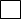              Algebra 1                Geometry	      ____________	_____________		     ____________________ (Lab)             3rd year Math			      ____	________	_____________		     ____________________ (Lab) _______________________     								     ____________________ (Lab)Fine Arts: 2.0 credits 		CTE:1.0 credits 				     ____________________	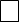 ___________________________	       ________________________		    _________________	     ___________________________	       ________________________	            ____________________________        Computer Comp .5 credit		Leadership: .5 credit 	___________________________  	     _____________________________		     __________________  Electives 5.0 credits          	Financial Literacy .5 credit	Foreign Language: 2.0 credits	                    _______________________	     ________________________		      ___________________        ___________________________ 	      						        ___________________        ___________________________	      _____________________________		       _______________________      _______________________	  _____________________________	  	      ___________________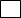       _______________________	  _____________________________      	                          _______________________      	  ________________________		 		      		   		  	REQUIRED STATE TESTING	                				Smarter Balance-ELA	     Smarter Balance-Math     WACS (Science)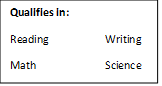     		  ________________	          ________________          	        ______________Standard Met? Yes   No		    Yes	    No			Yes      No